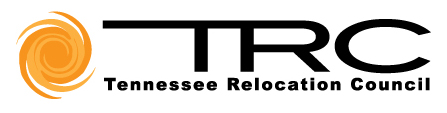 Tennessee Relocation Council (TRC)2017 Scholarship ApplicationBackgroundThe Tennessee Relocation Council (TRC) is a non-profit organization that provides corporate and service industry relocation professionals the opportunity to meet and work together on a regular basis to educate, to learn and to share knowledge and experiences about current relocation practices and emerging relocation issues in an effort to better serve and address the diverse needs of relocating employees and their families. As part of our commitment to Relocation, TRC has developed a scholarship program for current high school seniors attending Middle Tennessee Public Schools who have relocated into the Nashville area sometime between grades 9 (after 8th grade graduation) and 12.  A one-time award of $1,000 will be presented to a public high school senior this year(Eligibility is limited to seniors attending a Middle Tennessee Public high school)  The award will be sent directly to the college that the student will be attending to assist with tuition, etc.The TRC organization will select the scholarship winner based on the strength of their total application.  The student will be evaluated based on the following:Academic performance (as validated by transcripts from the counselor’s office),Extra-curricular activities (to be provided us along with the application and essay), andThe student’s essay addressing the challenges associated with relocating to a new area and a new high school (please see greater details regarding the essay requirements below).RequirementsApplicants must meet these requirements:Currently a senior in good standing in at a Middle Tennessee Public Schools high school.Has relocated more than 50 miles and changed schools due to their family's relocation between grades 9 and 12 Currently have a minimum cumulative grade point average of 3.0 on a scale of 4.0 (or equivalent if different scale)Please submit the following information:1.) Your completed application, signed by your Guidance Department,2.) Your grade transcripts, provided by your Guidance Department:3.) Please list (on a separate sheet) all your extra-curricular activities & work experience during high school.4.) ESSAY GUIDELINES: Please write an essay telling us about your experiences associated with your relocation into the Middle Tennessee area.  Please feel free to discuss:your family background, reasons for the relocation, the challenges encountered with the relocation, the successes you achieved.Importantly, please feel free to include any advice that you would give to another teenager preparing to relocate.  The essay should be between 1,000 to 1,500 words and must be e-mailed in a Word document format.  Complete applications must be received no later than 5:00p.m., Wednesday, March 1, 2017. No exceptions, please. The scholarship will be awarded at our TRC Spring Meeting, to be held in April, where the winner and their parent(s) are cordially invited to attend. The winner will participate in a brief question & answer session, to allow the audience a chance to meet them and hear about their experience first-hand!  Thank you for your interest and participation.  Good luck!To reiterate, please submit the following:Signed ApplicationGrade TranscriptsList of Extra-Curricular ActivitiesEssay (as a Word Document)By Email to: info@tennesseerelocationcouncil.orgDEADLINE:  5:00 pm on Wednesday, March 1, 2017 – no exceptions, please.If you have any questions, please contact either:Sara Hanlin at sara.m.hanlin@nationalcorporatehousing.com, 317-627-1845.For further information about TRC, please visit our website at www.tennesseerelocationcouncil.org